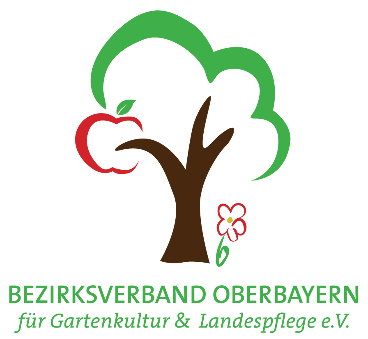 Antrag auf Tageskarten für MitwirkendeKreisverband: 	………………………………..………………………………….Aktionswoche KW ……………. von Montag, ………………………..   bis Sonntag, ……………………….. Wochentag						StückzahlSonntag, 	…………………………………. 	(für Aufbau)   	…………….Montag, 	………………………………….			…………….Dienstag, 	………………………………….			…………….Mittwoch, 	………………………………….			…………….Donnerstag, 	………………………………….			…………….Freitag, 	………………………………….			…………….Samstag, 	.…………………………………			…………….Sonntag, 	.…………………………………			…………….Benötigte Anzahl Eintrittskarten gesamt		…………….Bitte beachten:Nicht benötigte Tageskarten müssen nach Ende der Tätigkeit zurückgegeben werden.Sie dürfen nicht weitergegeben bzw. veräußert werden.……………………………………………………….				……………………………………………………….	Ort, Datum						Unterschrift Kreisverband
Rücksendung bis spätestens Freitag 28.02.2020 an:
per Email an: sabine.baues-pommer@gartenbauvereine-oberbayern.de
per Post an: Sabine Baues-Pommer, HAUS im MOOS, Kleinhohenried 108, 86668 Karlshuld